Практична робота № 5Розрахунок повної собівартості одиниці нової продукціїТеоретичні відомостіДля досягнення своєї основної мети − максимізації прибутку −підприємство повинно понести певну суму витрат . Ці витрати спрямовуютьсяна формування і використання усіх видів ресурсів. Всі витрати підприємства(загальні витрати) поділяються на операційні та інвестиційні.Операційні витрати − це витрати операційної діяльності підприємства,тобто його основної діяльності, пов'язаної з виробництвом та реалізацієюпродукції (товарів, робіт, послуг), яка забезпечує основну частку його доход у[1, 5]. Операційна діяльність не включає інвестиційної та фінансової діяльності підприємства.Операційні витрати ще називають поточними витратами. Частина з них єциклічними і повторюваними (витрати за сировину і матеріали, заробітну плату таін.), а інші мають місце постійно і незалежно від виробництва (витрати наутримання приміщень, управлінського персоналу, споруд тощо) .Витрати виробництва подають у натуральній і вартісній формах.Вартісною формою витрат на підготовку виробництва, виготовлення продукціїта її збут є собівартість продукції . Собівартість комплексно характеризуєвикористання всіх видів ресурсів підприємства, вона є одним з найважливішихпоказників ефективності виробництва.Собівартість продукції включає витрати на :- вивчення ринку, виявлення величини попиту на продукцію;- підготовку та освоєння виробництва нової продукції; сам процесвиробництва продукції;- обслуговування виробничого процесу та управління ним;- збут продукції;- дослідження, використання та охорону природних ресурсів;- набір і підготовку кадрів; вдосконалення процесу виробництва,підвищення його ефективності.Важливою є класифікація витрат за статтями калькуляції. Статті − цезатрати, які відрізняються між собою функціональною роллю у виробничомупроцесі і місцем виникнення . За статтями витрат визначають собівартістьодиниці продукції, тобто калькуляцію.Калькулювання собівартості продукції−це процес обмеженнясобівартості одиниці продукції. Існуючі методи калькулювання поділяються нанормативний, параметричний, розрахунково-аналітичний .Склад окремих статей калькуляції формується таким чином:1. Стаття «Сировина і матеріали» включає витрати на сировину, основні ідопоміжні матеріали, куповані вироби і напівфабрикати, а також транспортно-заготівельні витрати; вартість повернутих відходів віднімається за ціною їхможливого використання чи реалізації.2. Стаття «Паливо і енергія на технологічні цілі» включає витрати напаливо, електроенергію, пару та ін., які безпосередньо використовуються втехнологічному процесі, за нормами витрат, тарифами і цінами.3. Стаття «Заробітна плата виробничих робітників» містить витрати наоплату праці робітників, безпосередньо зайнятих виготовленням продукції(основна заробітна плата); обчислюється відповідно до трудомісткостітехнологічних операцій, тарифних ставок або відрядних розцінок; витрати наоплату відпусток, часу виконання державних обов'язків, доплати за виконаннядодаткових функцій та ін. (додаткова заробітна плата); обчислюється увідсотках до основної.4. Стаття «Відрахування на соціальні заходи виробничих робітників»включає  відрахування на обов'язкове соціальне страхування, пенсійнестрахування; встановлюються у відсотках від основної і додаткової заробітноїплати.5. Стаття «Загальновиробничі витрати» містить виробничі накладнівитрати на організацію виробництва і управління цехами, дільницями,відділеннями, бригадами та іншими підрозділами основного і допоміжноговиробництва, а також витрати на утримання та експлуатацію машин і устаткування; обчислюються шляхом складання кошторису цих витрат на певнийперіод і розподілу їх на одиницю продукції пропорційно основній заробітнійплаті виробничих робітників.6. Стаття «Адміністративні витрати» відображає загальногосподарськівитрати, пов'язані з управлінням та обслуговуванням підприємства; до нихналежать витрати на утримання адміністративно-управлінського персоналу,витрати на їх службові відрядження, витрати на утримання основних засобів,інших матеріальних необоротних актів загальногосподарського призначення(оренда, амортизація, ремонт, комунальні послуги), охорона, юридичні,аудиторські, транспортні послуги, поштово-телеграфні, канцелярські витрати таін.; обчислюються згідно із встановленими нормами, тарифами і цінами.7. Стаття «Підготовка та освоєння виробництва» містить витрати наосвоєння нових підприємств, цехів; підготовку та освоєння нової продукції;підготовчі роботи в добувній промисловості; списуються на продукцію рівнимичастками за встановлений період їхнього відшкодування.8. Стаття «Інші виробничі витрати» включає сплату процентів закороткострокові позики банків, оплату робіт із сертифікації та інші витрати, як івключаються у собівартість продукції, але не віднесені до перелічених ранішестатей.9. Стаття «Витрати на збут» містить витрати на пакувальні матеріали,транспортування продукції, товарів за умовами договору, витрати на маркетингта рекламу, витрати на оплату праці і комісійні продавцям, торговим агентам,працівникам відділу збуту, амортизацію, ремонт та утримання основнихзасобів, інших матеріальних необоротних активів, що використовуються длязабезпечення збуту продукції, товарів, робіт і послуг.Сума перших восьми статей становить виробничу собівартість продукції;усіх статей − повну собівартість продукції.Більш детальна класифікація калькуляційних статей включає такі витратина одиницю продукції:1. Сировина і матеріали (за мінусом повернутих відходів) − витрати наматеріали, що були використані, розраховуються по кожному виду матеріалівза формулою :ппМ Н і Ц і К і Ві Ц в , грн.,(5.1)і1і1де п − кількість видів матеріалів;Ні − витрати матеріалу і-го найменування, кг;Ці − вартість матеріалу і-го найменування, грн./кг.;Кі − коефіцієнт транспортних витрат;Ві − маса відходів матеріалу і-го найменування, кг;Цв − ціна відходів матеріалу і-го найменування, грн./кг.2. Куповані напівфабрикати і комплектуючі вироби − дані витратирозраховуються за формулою :пК N і Ц і К і , грн.,і1(5.2)де п − кількість видів комплектуючих;Nі − кількість комплектуючих і-го виду, шт.;Ці − покупна ціна комплектуючих і-го виду, грн.;Кі − коефіцієнт транспортних витрат.3. Паливо і енергія на технологічні цілі − витрати на силовуелектроенергію Венер., якщо ця стаття має суттєве значення, розраховуються заформулою:Венер. В П Ф Кп , грн.,(5.3)де В − вартість однієї кіловат-години електроенергії;П − установлена потужність обладнання, кВт;Ф − фактична кількість годин роботи обладнання, год.;Кп − коефіцієнт використання потужності, Кп < 1.4. Заробітна плата основних виробничих робітників, яка включає в себерозрахунок основної і допоміжної заробітної плати:4.1 Основна заробітна плата робітників Зр, що виконують роботи заробочими професіями :3Зороб. ti Ci , грн.,(5.4)де tі − трудомісткість на виконання і-ої роботи, год;Сі − погодинна тарифна ставка робітника відповідного розряду, грн./год.Якщо розраховується собівартість розробки нового технічного рішення,то до даної статті відносять також витрати на основну заробітну платурозробників:ЗорозМТ р t , грн.,(5.5)де М − місячний посадовий оклад конкретного розробника;Тр − число робочих днів в місяці;t − число днів роботи розробника.4.2 Додаткова заробітна плата всіх робітників розраховується за такоюформулою:Здроб ЗоробП %100%, грн.,(5.6)де Зороб − основна заробітна плата робітників за виготовлення одиниціпродукції, грн.;П% − відсоток додаткової заробітної плати, який включає в себе премії,надбавки і т.д., %.Якщо розраховується собівартість розробки нового технічного рішення,то до даної статті відносять також витрати на додаткову заробітну платурозробників:Здроз ЗорозП %100%, грн.,(5.7)де Зороз − основна заробітна плата розробників, грн.;П% − відсоток додаткової заробітної плати, який включає в себе премії,надбавки і т.д., %.5. Нарахування на заробітну плату робітників (та розробників, які бралиучасть в розробці нового технічного рішення) розраховуються як 37,5% відсуми основної та додаткової заробітної плати.6. Підготовка і освоєння виробництва продукції.7. Зношення інструмента і пристосувань цільового призначення та іншіспеціальні витрати.8. Утримання і експлуатацію машин та устаткування.9. Загальновиробничі витрати − розподіляються на одиницю продукціїпропорційно основній заробітній платі виробничих робітників.Приклад. За рік підприємство виготовило 2000 шт. виробів загальною4собівартістю 72000 грн., причому питома вага основної заробітної плативиробничих   робітників   становить   22%.   Розрахувати   величинузагальновиробничих витрат, які були включені у калькуляцію собівартостіодиниці продукції, якщо їх загальна сума дорівнювала 39,5 тис. грн.Собівартість одного виробу буде дорівнювати:СодС пар .N, грн.,(5.8)де Спар − собівартість партії виробів, грн.;N − кількість виробів в партії, шт.Сод720002000 36 грн.Звідси можна знайти суму заробітної плати, що включається вкалькуляцію собівартості одиниці продукції:Зо 3622%100% 7,92 грн.Тоді величина заробітної плати на весь випуск становитиме:7,92 2000 1840 грн.Загальновиробничі   витрати   розподіляються   на   окремі   виробипропорційно величині основної заробітної плати. Для цього визначаєтьсякоефіцієнт розподілу:К розЗвЗ звр,(5.9)де Зв − загальна сума цехових витрат, грн.;Ззвр − загальна величина заробітної плати виробничих робітників, грн.К роз3950015840 2,49 .Це означає, що на 1 грн. заробітної плати припадає 2.49 грн.загальновиробничих витрат. Тоді, знаючи, що в собівартості одиниці продукціїміститься 7.92 грн. заробітної плати, визначаємо величину загальновиробничихвитрат в собівартості одиниці продукції:7.92 2.49 19.75 грн.Отже, в калькуляцію собівартості одиниці продукції була включенавеличина загальновиробничих витрат в сумі 19.75 грн.Якщо розраховується собівартість розробки нового технічного рішення,то до даної статті відносять суму всіх витрачених на розробки даного новоготехнічного рішення загальновиробничих витрат. Стосовно завдання дано їпрактичної роботи, то до загальновиробничих витрат включаються лишеамортизаційні відрахування.Амортизації нематеріальних активів, які використовувались для розробкинового технічного рішення, розраховується за прямолінійним методом5амортизації. Нагадаємо, що при прямолінійному методі річні амортизаційнівідрахування розраховуються за такою формулою:АВп Н а100%, грн.,(5.10)де Вп − первісна вартість нематеріальних активів, грн.;На − річна норма амортизації, %.Амортизація    обладнання,    комп'ютерівта    приміщень,    яківикористовувались для розробки нового технічного рішення, розраховуються запрямолінійним методом, помісячно. Для спрощення розрахунку місячна нормаамортизації визначається діленням річної норми амортизації на 12 місяців.Класифікація груп основних засобів та інших необоротних активів і мінімальнодопустимих строків їх амортизації наведені у табл. 5.1 згідно п. 145.1Податкового кодексу .Таблиця 5.1 – Класифікація груп основних засобів6Продовження табл. 5.1Прямолінійний (рівномірний) метод передбачає щорічне перенесення насобівартість продукції однакової частини вартості основних фондів протягомусього терміну їх служби: річна сума амортизації визначається діленнямвартості, яка амортизується (первісна вартість мінус ліквідаційна, якщо останнябільша за нуль), на очікуваний період часу використання об'єкта основнихзасобів.Приклад. Комп’ютер введено в експлуатацію за первісною вартістю 40тис. грн. Запланований період використання об'єкта 3 років. Ліквідаційнавартість 15 тис. грн. Річна сума амортизації дорівнює: Аріч 4015 8,33 тис. грн.3Отже, місячна сума становить:Аміс8,3312 0,694 тис. грн.10. Загальногосподарські витрати.11. Втрати внаслідок технологічно неминучого браку.12. Інші виробничі витрати. При розрахунку інших витрат, які буливикористані для розробки нового технічного рішення в даній практичнійроботі, дані витрати доцільно прийняти як 200...300% від суми основноїзаробітної плати розробників та робітників, які були зайняті розробкою новоготехнічного рішення.13. Позавиробничі (комерційні) витрати.Сума всіх попередніх статей витрат дає загальні витрати на розробкунового продукту.На ранніх стадіях розробки нової продукції, коли повністю несформована нормативна база, не відомі ціни на ресурси і відсутній комплекттехнічної документації, собівартість продукції може визначатись лише якпрогнозна величина.Собівартість товарної продукції обчислюється на основі елементіввитрат, що відображаються в кошторисі, з подальшим їх коригуванням навеличину витрат, які не включені у виробничу собівартість продукції (витратина  підготовку  та  освоєння  нової  продукції,  позавиробничі  витрати,відшкодування втрат від браку), на зміну залишків витрат майбутніх періодів.Одержана сума є собівартістю валової продукції. Після її коригування на змін узалишків незавершеного виробництва одержується виробнича собівартістьтоварної продукції. Саме вона разом із сумою позавиробничих витратстановить повну собівартість товарної продукції. Собівартість реалізовано їпродукції обчислюється коригуванням собівартості товарної продукції на змін узалишків нереалізованої продукції.7Завдання для самостійного виконанняТаблиця 5.2 − Початкові дані для виконання завдання 5.1Порядковий номер показника в таблиціА1БВ2А3БВАБ4ВГ5А  Б  В   Г6781 1500  1700  1900  20  82  68  90  13,1151250123414  7,8   15232200   1200  1500  21  85  71  94  13,81700   2700  1825  22  78  65  86  22,2208,312,6   2520,3   325664122313  4,3   1311  6,5   124561500   1600  2675  23  68  57  751900   1500  1600  20  83  69  911700   1300  1600  21  66  55  73119,98,85,421109810501412364651545311  6,1   1214  8,2   1610  5,6   11781600   1300  1350  22  64  53  70  16,4   11,11500   1200  1425  23  89  74  98  17,5   20,2151617261526314214  4,8   1612  4,3   139102000   1600  2750  20  81  68  89  18,62000   2800  1975  21  67  56  74  19,73,65,5171858396146253415  8,7   1714  8,3   16112900   2700  2900  22  85  71  94  18,2  15,61784241514  7,8   151213141200   2000  1200  23  82  68  90  19,11700   1700  1900  20  64  53  70  23,92000   1500  2050  21  68  57  75  22,98,76,4916222112482531562653134211  5,2   1211  6,5   1211  6,1   1215161700   2000  1900  22  66  55  73  26,8  40,51200   2000  1200  23  68  57  75  25,8  30,2202432386146253414  8,2   1611  6,2   121718191200   1900  2125  20  65  54  72  11,22100   2100  2050  21  69  58  76  11,81600   1300  1900  22  62  52  68  12,75,96310,7   4211,3   4611,2   1323146215353412  6,9   1311  6,1   1214  8,2   16201400   2100  1425  23  68  57  75111110,5   15561214  7,8   1521221500   1200  1425  20  66  55  73  19,62100   2900  2125  21  79  66  87  26,3121318,4   8025,4   906146253413  7,4   1414  7,8   15231600   1300  1350  22  77  64  85281426,1   24241513  9,5   18242000   1800  1975  23  72  60  799,4208,813365315  8,8   1725261500   1200  1500  20  72  60  79  10,51700   1400  1350  21  78  65  86  28,850459,92839241526314213  7,4   1412  6,8   13271500   1200  1425  22  85  71  94  28,7  36,42818642311  6,5   12281500   1700  1900  23  67  56  74  29,7  20,52930165414815291200   2000  1200  20  84  70  92  16,9  19,8   15,6  15241515  8,6   17301700   1700  1825  21  68  57  75  14,21012,8   45365315  8,4   168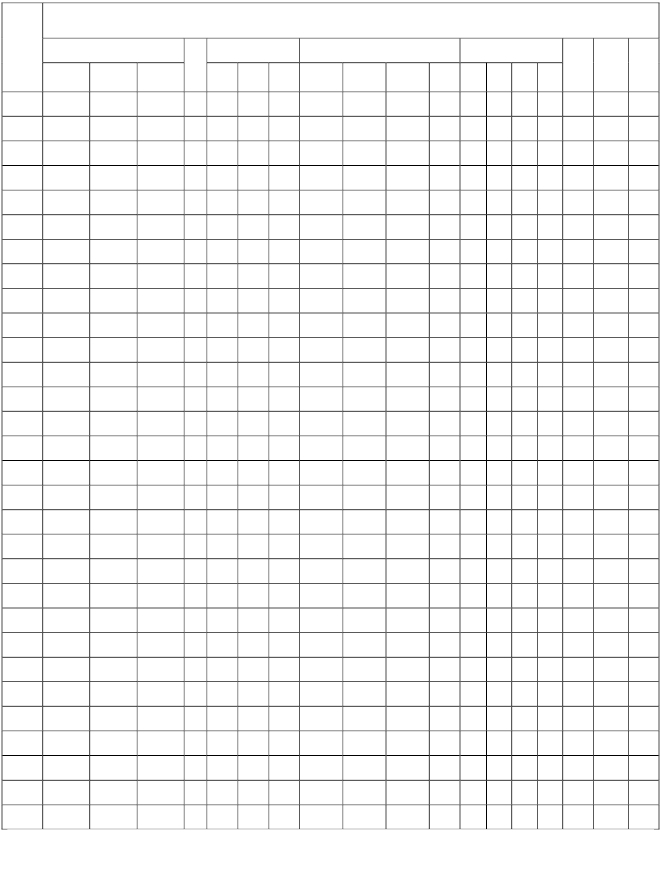 Продовження таблиці 5.2Порядковий номер показника в таблиці9АБА10ААЕАБВ11ГДЕА12БВ1234567687165576955538104506806308605905004,33,63,53,34,43,34,44,33,63,53,34,43,34,44,33,63,53,34,43,34,44,33,63,53,34,43,34,461,8374,1978,5266,2895,8577,4197,079599907996777490948675917370929688779374711210115958959990799677747108679101,681,641,561,441,521,481,561,000,800,901,201,301,400,901,100,901,001,301,501,601,008744503,63,63,63,687,46  103  98  100  11  10381,681,301,509101112131415161718192021222324252627282930685671685357555754585257556664606065715670579108708105406806308606407206308608107708109909207707106808309008804,84,54,33,43,53,34,43,43,83,34,44,34,04,35,24,84,03,73,54,44,74,64,84,54,33,43,53,34,43,43,83,34,44,34,04,35,24,84,03,73,54,44,74,64,84,54,33,43,53,34,43,43,83,34,44,34,04,35,24,84,03,73,54,44,74,64,84,54,33,43,53,34,43,43,83,34,44,34,04,35,24,84,03,73,54,44,74,675,5575,8560,2262,0556,3969,0058,7478,6468,9284,4970,7962,0570,3677,0461,8381,1283,5369,4990,8966,1058,7482,35937899957479777976807179779189838390997897798974949070757375727668757387857979869474927591759692717774777378697774898781818896759477131117813101615910671720127141615149119378999574797779768071797791898383909978977981011910712129878109912108987101,641,441,401,481,401,321,001,081,121,161,681,641,441,401,481,401,321,001,081,641,561,441,200,701,501,201,201,001,101,201,301,301,200,701,501,201,201,001,101,200,901,301,200,701,300,801,701,301,301,101,201,301,501,501,300,801,701,301,301,101,201,301,001,501,300,80Продовження таблиці 5.2Порядковий номер показника в таблиціВаріант123456789А7,33,03,77,35,23,86,55,17,413Б21,9512,5418,8118,8125,0815,6812,5412,5431,35В2,131,811,751,662,221,632,221,812,38141,11,111,121,131,141,151,11,111,12А0,1680,1640,1560,1440,1520,1480,1560,1680,16415Б0,100,080,090,120,130,140,090,130,12В0,110,090,100,130,150,160,100,150,13А1,10,91,01,31,51,61,01,51,316Б7466854410В0,110,090,100,130,150,160,100,150,139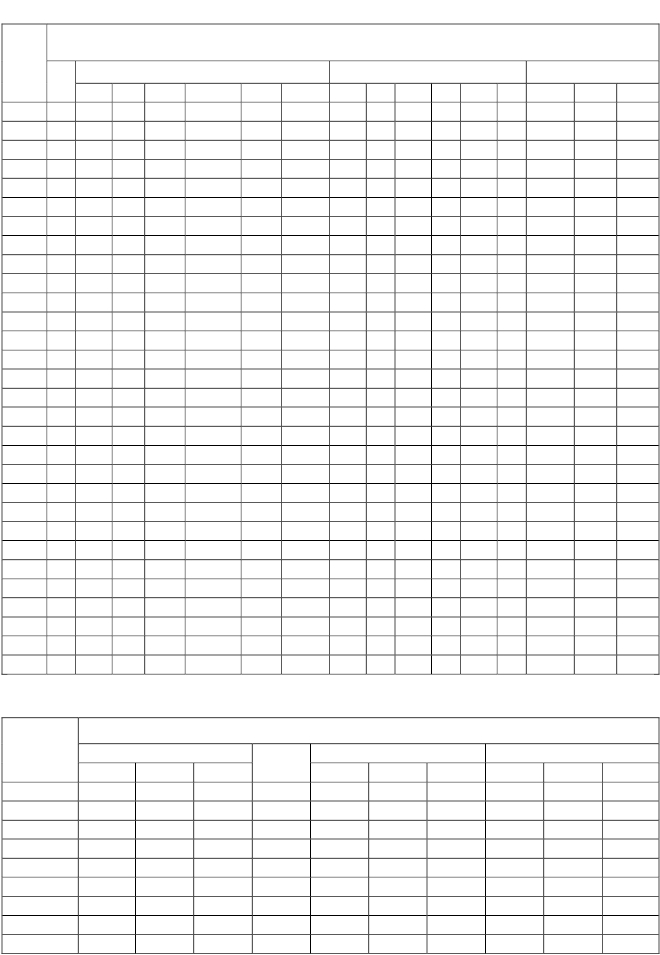 Продовження таблиці 5.21011121314151617181920212223242526272829303,95,15,47,02,74,04,71,95,46,73,92,15,74,33,84,77,02,77,21,36,131,3528,2215,6818,8118,8125,0818,8118,8118,8125,0821,9521,9531,3528,2228,2221,9531,3518,8131,3534,4928,222,252,131,721,751,662,221,691,881,662,222,132,002,132,592,412,001,841,752,192,342,281,131,141,151,11,111,121,131,141,151,11,111,121,131,141,151,11,111,121,131,141,150,1440,1400,1480,1400,1320,1000,1080,1120,1160,1680,1640,1440,1400,1480,1400,1320,1000,1080,1640,1560,1440,070,150,120,120,100,110,120,130,130,120,070,150,120,120,100,110,120,090,130,120,070,080,170,130,130,110,120,130,150,150,130,080,170,130,130,110,120,130,100,150,130,080,81,71,31,31,11,21,31,51,51,30,81,71,31,31,11,21,31,01,51,30,8109566866687710997106101190,080,170,130,130,110,120,130,150,150,130,080,170,130,130,110,120,130,100,150,130,08Продовження таблиці 5.2Порядковий номер показника в таблиціАБВ17ГДЕАБВ18ГДЕВ19КВ20К211212695158747106565335025957538150  35200  17641,00,895767207520,810,4534561091288710713121611668578710766942131618321051487107481518218354201022731055750,91,21,31,4884176376886007285840,680,630,860,587876659844978823341726652639111  12202  18440,91,365855607840,500,45910171613132222101064107765158391313875936554127991,20,7102877125920,810,871115121995810841212156  5981,51407520,8112131481096871013125665757109166333124825687187238876490834174551,21,21,061105837205606000,540,680,631516129107161271044710425032381074857405  22302  27751,11,21241235846000,860,6417181910912871014121678799877105560174246138710636920596030293296571,31,31,27580455766085440,720,630,86201291510472015923110  1060,7536000,812111914958108912120661,51355840,7710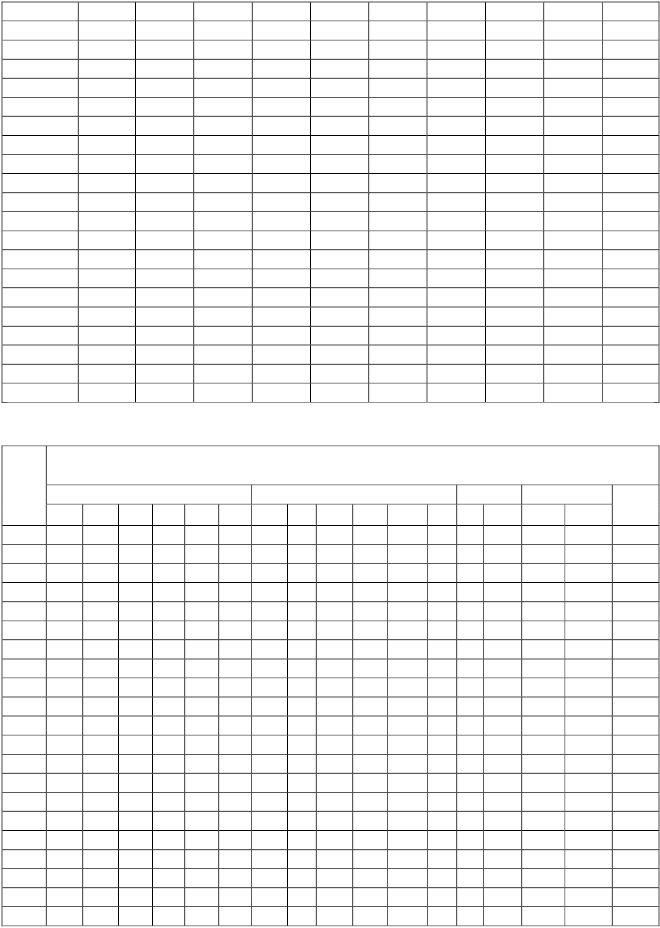 Продовження таблиці 5.2Порядковий номер показника, поданого у таблиці 5.21. Місячний посадовий оклад розробника (А, Б, В), грн.2. Кількість робочих днів в місяці.3. Кількість днів роботи розробника (А, Б, В).4. Трудомісткість на виконання конкретної роботи (А, Б, В, Г), год.5. Розряд працівників (А, Б, В, Г).6. Відсоток додаткової зарплати для всіх розробників та робітників, %.7. Вартість нематеріальних активів, що амортизується, тис. грн.8. Норма амортизації нематеріальних активів, %.9. Термін використання нематеріальних активів, що амортизуються, дні.10. Вартість основного обладнання, що амортизується (А − будівлі, Б −комп’ютера, В − мобільного телефону, Г − верстатів, Д − офісногообладнання, Е − вантажного автомобіля), тис. грн.11. Термін використання обладнання, що амортизується (А, Б, В, Г, Д, Е),дні.12. Витрати матеріалу і-го найменування (А, Б, В), кг.13. Вартість матеріалу і-го найменування (А, Б, В), грн./кг.14. Коефіцієнт транспортних витрат.15. Маса відходів матеріалу і-го найменування (А, Б, В), кг.16. Ціна відходів матеріалу і-го найменування (А, Б, В), грн./кг.17. Кількість комплектуючих (А, Б, В, Г, Д, Е), шт.18. Покупна ціна комплектуючих (А, Б, В, Г, Д, Е), грн.19. Установлена потужність обладнання (В − верстати, К − комп’ютер),кВт.20. Фактична кількість годин роботи обладнання, год.21. Коефіцієнт використання потужності.Керуючись даними таблиці 5.1 потрібноСкласти кошторис витрат на розробку нового технічного рішення − В.При складані кошторису потрібно ураховувати тільки ті витрати, які характернідля даної розробки. Вартість однієї кіловат-години електроенергії дляюридичних осіб 0,9 грн./кВт без ПДВ (на 01.01.2014). Умови праці – нормальні,11тарифна ставка першого розряду С1= 7,3 грн. (на 01.01.2014). Амортизаціяматеріальних активів розраховується за прямолінійним методом. Зробитивисновки.Запитання для самоконтролю1.2.3.4.Поняття і характеристика витрат на виробництво продукції.Класифікація витрат.Управління витратами на підприємстві.Групування витрат на виробництво продукції за економічнимиелементами.5. Складання кошторису витрат.6. Поняття і види собівартості продукції.7. Показники собівартості продукції.8. Джерела і шляхи зниження собівартості продукції.9. Планування собівартості продукції за факторним методом.10. Індексний метод розрахунку зниження собівартості продукції.11. Калькулювання собівартості одиниці продукції.12. Методика обчислення основних статей калькуляції.